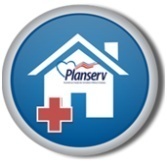 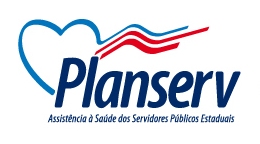 Paciente:Paciente:Paciente:Paciente:Idade:Matrícula:Matrícula:Hospital:Hospital:Hospital:Leito:CID Principal:CID Principal:CID Principal:CRITÉRIOS CLÍNICOS (ASSINALAR)CRITÉRIOS CLÍNICOS (ASSINALAR)CRITÉRIOS CLÍNICOS (ASSINALAR)CRITÉRIOS CLÍNICOS (ASSINALAR)CRITÉRIOS CLÍNICOS (ASSINALAR)CRITÉRIOS CLÍNICOS (ASSINALAR)CRITÉRIOS CLÍNICOS (ASSINALAR)01Ventilação Mecânica Invasiva ou Não Invasiva de forma contínuaVentilação Mecânica Invasiva ou Não Invasiva de forma contínuaVentilação Mecânica Invasiva ou Não Invasiva de forma contínuaVentilação Mecânica Invasiva ou Não Invasiva de forma contínuaVentilação Mecânica Invasiva ou Não Invasiva de forma contínuaVentilação Mecânica Invasiva ou Não Invasiva de forma contínua02Acesso Venoso com infusão contínuaAcesso Venoso com infusão contínuaAcesso Venoso com infusão contínuaAcesso Venoso com infusão contínuaAcesso Venoso com infusão contínuaAcesso Venoso com infusão contínua04Nutrição Parenteral TotalNutrição Parenteral TotalNutrição Parenteral TotalNutrição Parenteral TotalNutrição Parenteral TotalNutrição Parenteral Total08Feridas e Úlceras Complexas, a partir do grau 2. Caso o paciente tenha somente esse critério, ele deve ser acamado para ser admitido.Feridas e Úlceras Complexas, a partir do grau 2. Caso o paciente tenha somente esse critério, ele deve ser acamado para ser admitido.Feridas e Úlceras Complexas, a partir do grau 2. Caso o paciente tenha somente esse critério, ele deve ser acamado para ser admitido.Feridas e Úlceras Complexas, a partir do grau 2. Caso o paciente tenha somente esse critério, ele deve ser acamado para ser admitido.Feridas e Úlceras Complexas, a partir do grau 2. Caso o paciente tenha somente esse critério, ele deve ser acamado para ser admitido.Feridas e Úlceras Complexas, a partir do grau 2. Caso o paciente tenha somente esse critério, ele deve ser acamado para ser admitido.16Hipersecreção brônquica em pacientes traqueostomizadosHipersecreção brônquica em pacientes traqueostomizadosHipersecreção brônquica em pacientes traqueostomizadosHipersecreção brônquica em pacientes traqueostomizadosHipersecreção brônquica em pacientes traqueostomizadosHipersecreção brônquica em pacientes traqueostomizados32Cuidados paliativos: pacientes terminais em fase avançada, em uso de analgesia parenteral ou cuidados intensivos.Cuidados paliativos: pacientes terminais em fase avançada, em uso de analgesia parenteral ou cuidados intensivos.Cuidados paliativos: pacientes terminais em fase avançada, em uso de analgesia parenteral ou cuidados intensivos.Cuidados paliativos: pacientes terminais em fase avançada, em uso de analgesia parenteral ou cuidados intensivos.Cuidados paliativos: pacientes terminais em fase avançada, em uso de analgesia parenteral ou cuidados intensivos.Cuidados paliativos: pacientes terminais em fase avançada, em uso de analgesia parenteral ou cuidados intensivos.64Antibioticoterapia parenteral – Informar Esquema e previsão de términoNome: ___________________D        D        Posologia:Antibioticoterapia parenteral – Informar Esquema e previsão de términoNome: ___________________D        D        Posologia:Antibioticoterapia parenteral – Informar Esquema e previsão de términoNome: ___________________D        D        Posologia:Antibioticoterapia parenteral – Informar Esquema e previsão de términoNome: ___________________D        D        Posologia:Antibioticoterapia parenteral – Informar Esquema e previsão de términoNome: ___________________D        D        Posologia:Antibioticoterapia parenteral – Informar Esquema e previsão de términoNome: ___________________D        D        Posologia:SERVIÇOS SEM COBERTURASERVIÇOS SEM COBERTURASERVIÇOS SEM COBERTURASERVIÇOS SEM COBERTURASERVIÇOS SEM COBERTURASERVIÇOS SEM COBERTURASERVIÇOS SEM COBERTURAFisioterapia domiciliar, oxigenoterapia domiciliar, fonoterapia domiciliar, ventilação mecânica não invasiva intermitente e medicações subcutâneas, isoladamente dos critérios clínicos.Fisioterapia domiciliar, oxigenoterapia domiciliar, fonoterapia domiciliar, ventilação mecânica não invasiva intermitente e medicações subcutâneas, isoladamente dos critérios clínicos.Fisioterapia domiciliar, oxigenoterapia domiciliar, fonoterapia domiciliar, ventilação mecânica não invasiva intermitente e medicações subcutâneas, isoladamente dos critérios clínicos.Fisioterapia domiciliar, oxigenoterapia domiciliar, fonoterapia domiciliar, ventilação mecânica não invasiva intermitente e medicações subcutâneas, isoladamente dos critérios clínicos.Fisioterapia domiciliar, oxigenoterapia domiciliar, fonoterapia domiciliar, ventilação mecânica não invasiva intermitente e medicações subcutâneas, isoladamente dos critérios clínicos.Fisioterapia domiciliar, oxigenoterapia domiciliar, fonoterapia domiciliar, ventilação mecânica não invasiva intermitente e medicações subcutâneas, isoladamente dos critérios clínicos.Fisioterapia domiciliar, oxigenoterapia domiciliar, fonoterapia domiciliar, ventilação mecânica não invasiva intermitente e medicações subcutâneas, isoladamente dos critérios clínicos.Cuidador para prestação de cuidados leigos.Cuidador para prestação de cuidados leigos.Cuidador para prestação de cuidados leigos.Cuidador para prestação de cuidados leigos.Cuidador para prestação de cuidados leigos.Cuidador para prestação de cuidados leigos.Cuidador para prestação de cuidados leigos.Remoções periódicas para realização de hemodiálise ou quimioterapia.Remoções periódicas para realização de hemodiálise ou quimioterapia.Remoções periódicas para realização de hemodiálise ou quimioterapia.Remoções periódicas para realização de hemodiálise ou quimioterapia.Remoções periódicas para realização de hemodiálise ou quimioterapia.Remoções periódicas para realização de hemodiálise ou quimioterapia.Remoções periódicas para realização de hemodiálise ou quimioterapia.Treinamento para manipulação de sondas, assim como nutrição com dietas enterais e/ou suplementos orais, isoladamente dos critérios clínicos.Treinamento para manipulação de sondas, assim como nutrição com dietas enterais e/ou suplementos orais, isoladamente dos critérios clínicos.Treinamento para manipulação de sondas, assim como nutrição com dietas enterais e/ou suplementos orais, isoladamente dos critérios clínicos.Treinamento para manipulação de sondas, assim como nutrição com dietas enterais e/ou suplementos orais, isoladamente dos critérios clínicos.Treinamento para manipulação de sondas, assim como nutrição com dietas enterais e/ou suplementos orais, isoladamente dos critérios clínicos.Treinamento para manipulação de sondas, assim como nutrição com dietas enterais e/ou suplementos orais, isoladamente dos critérios clínicos.Treinamento para manipulação de sondas, assim como nutrição com dietas enterais e/ou suplementos orais, isoladamente dos critérios clínicos.Pacientes, que deambulam, com feridas e sem outros critérios clínicos associados devem ser encaminhados para os Ambulatórios de Feridas.Pacientes, que deambulam, com feridas e sem outros critérios clínicos associados devem ser encaminhados para os Ambulatórios de Feridas.Pacientes, que deambulam, com feridas e sem outros critérios clínicos associados devem ser encaminhados para os Ambulatórios de Feridas.Pacientes, que deambulam, com feridas e sem outros critérios clínicos associados devem ser encaminhados para os Ambulatórios de Feridas.Pacientes, que deambulam, com feridas e sem outros critérios clínicos associados devem ser encaminhados para os Ambulatórios de Feridas.Pacientes, que deambulam, com feridas e sem outros critérios clínicos associados devem ser encaminhados para os Ambulatórios de Feridas.Pacientes, que deambulam, com feridas e sem outros critérios clínicos associados devem ser encaminhados para os Ambulatórios de Feridas.QUADRO CLÍNICOQUADRO CLÍNICOQUADRO CLÍNICOQUADRO CLÍNICOQUADRO CLÍNICOQUADRO CLÍNICOQUADRO CLÍNICODataDataAssinatura do médicoAssinatura do médicoAssinatura do médicoAssinatura do médicoCRM